swiss unihockey Haus des Sports Talgut-Zentrum 27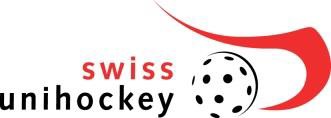 CH-3063 Ittigen bei BernTel. +41 31  330 24 44Fax  +41 31  330 24 49info@swissunihockey.ch www.swissunihockey.chFormulario di annuncio «Doppia autorizzazione temporanea a giocare»		Stagione 2020/2021Versione 2/11,pgGiocatore/GiocatriceClub base:Seconda società:Indicazioni importantiI dati devono essere corretti e completi: swiss unihockey è autorizzata a richiedere in qualsiasi momento una copia di un documento ufficiale d’identità valido (carta d’identità, passaporto, licenza di condurre, abbonamento FFS generale o metà prezzo), come anche la dichiarazione d’accordo del giocatore/giocatrice.Formulari di qualsiasi tipo compilati a matita non sono elaborati, poiché questi non sono presi in considerazione.Il formulario di annuncio deve essere inviato per posta oppure email (info@swissunihockey.ch). Se il formulario arriva entro le 12.00 del giovedì a swiss unihockey, la sua elaborazione può essere garantita entro il week end.La doppia autorizzazione a giocare è cancellata automaticamente al più tardi 4 giorni prima della ripresa dell’attività nella categoria del club base, giusta le “istruzioni regola straordinaria trasferimenti e doppia autorizzazione temporanea a giocare.NomeNumero di licenzaCognomeData di nascitaViaLicenza club baseCAP / LuogoTeam/Lega seconda societàLuogo, Data:Firma, Funzione membro di comitato:...................................................................................................................................................Luogo, Data:Firma, Funzione membro di comitato:...................................................................................................................................................